Publicado en España el 22/03/2024 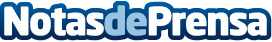 Nueva novela de Daniel Sorbas Hernández: 'Escrayber, El legado del grimorio'. Una aventura literaria que desafía la realidadEn un mundo donde la literatura se entrelaza con la tecnología para crear experiencias inmersivas, "Escrayber: El legado del grimorio", la novela de Daniel Sorbas Hernández, se presenta como una obra pionera que redefine los límites entre la realidad y la ficciónDatos de contacto:Paula LópezEditorial Letra Minúscula690166839Nota de prensa publicada en: https://www.notasdeprensa.es/nueva-novela-de-daniel-sorbas-hernandez_1 Categorias: Nacional Literatura Entretenimiento http://www.notasdeprensa.es